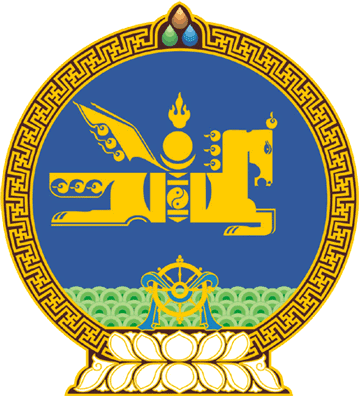 МОНГОЛ  УЛСЫН  ИХ  ХУРЛЫНТОГТООЛ 2016  оны 08 сарын 03 өдөр		         	Дугаар 25                         Төрийн ордон, Улаанбаатар хотТөрийн албаны зөвлөлийн орон тооны гишүүнийг томилох тухайТөрийн албаны тухай хуулийн 34 дүгээр зүйлийн 34.4, 34.5 дахь хэсэг, Монгол Улсын Их Хурлын чуулганы хуралдааны дэгийн тухай хуулийн 45 дугаар зүйлийн 45.2 дахь хэсгийг үндэслэн Монгол Улсын Их Хурлаас ТОГТООХ нь:1.Балдангийн Баатарзориг, Самдангийн Цэдэндамба нарыг Төрийн албаны зөвлөлийн орон тооны гишүүнээр томилсугай. 2.Энэ тогтоолыг 2016 оны 08 дугаар сарын 03-ны өдрөөс эхлэн дагаж мөрдсүгэй. МОНГОЛ УЛСЫН ИХ ХУРЛЫН ДАРГА 					М.ЭНХБОЛД 